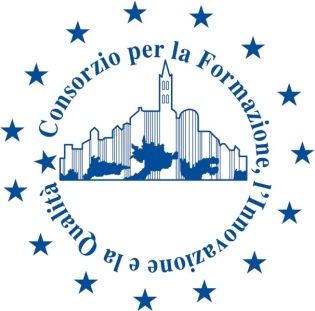 CFIQ´s pilotingCFIQ’s piloting of Delfi’s resources focused on the following items: Job Search (Units 1-2 and 3_CEFR level A2-B1) – Communication Health & Care (Units 1-2-3 and 4_ CEFR level A2-B1) – Financial Literacy (Units 2 and 3_ CEFR level A2-B1).In the testing of material CFIQ has involved a class of 25 people engaged on a course dedicated to Carers. This group was made of students from different nations such as: Peru, Rumania, Albania, Argentina, Cameroon, Ecuador, Brazil, Ukraine, Moldavia and Cuba. This piloting has been carried out during the 32 hours dedicated to the teaching of the Italian language foreseen by the course. CFIQ also managed to involve in the piloting other local training organizations: ENAIP PIEMONTE – ENGIM PIEMONTE (Pinerolo) – IMMAGINAZIONE E LAVORO. These organization have tested parts of CFIQ’s resources within different kind of courses that involved migrant students from Ivory Coast,– Senegal – Niger – Morocco – Albania – Rumania – Brazil –Russia – Moldavia – Cuba and Peru.